United StatesUnited StatesUnited StatesJanuary 2024January 2024January 2024January 2024SundayMondayTuesdayWednesdayThursdayFridaySaturday123456New Year’s Day7891011121314151617181920Martin Luther King Jr. Day2122232425262728293031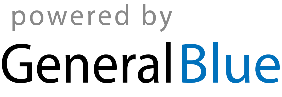 